Elements to Memorize AssignmentQuiz Date: ___________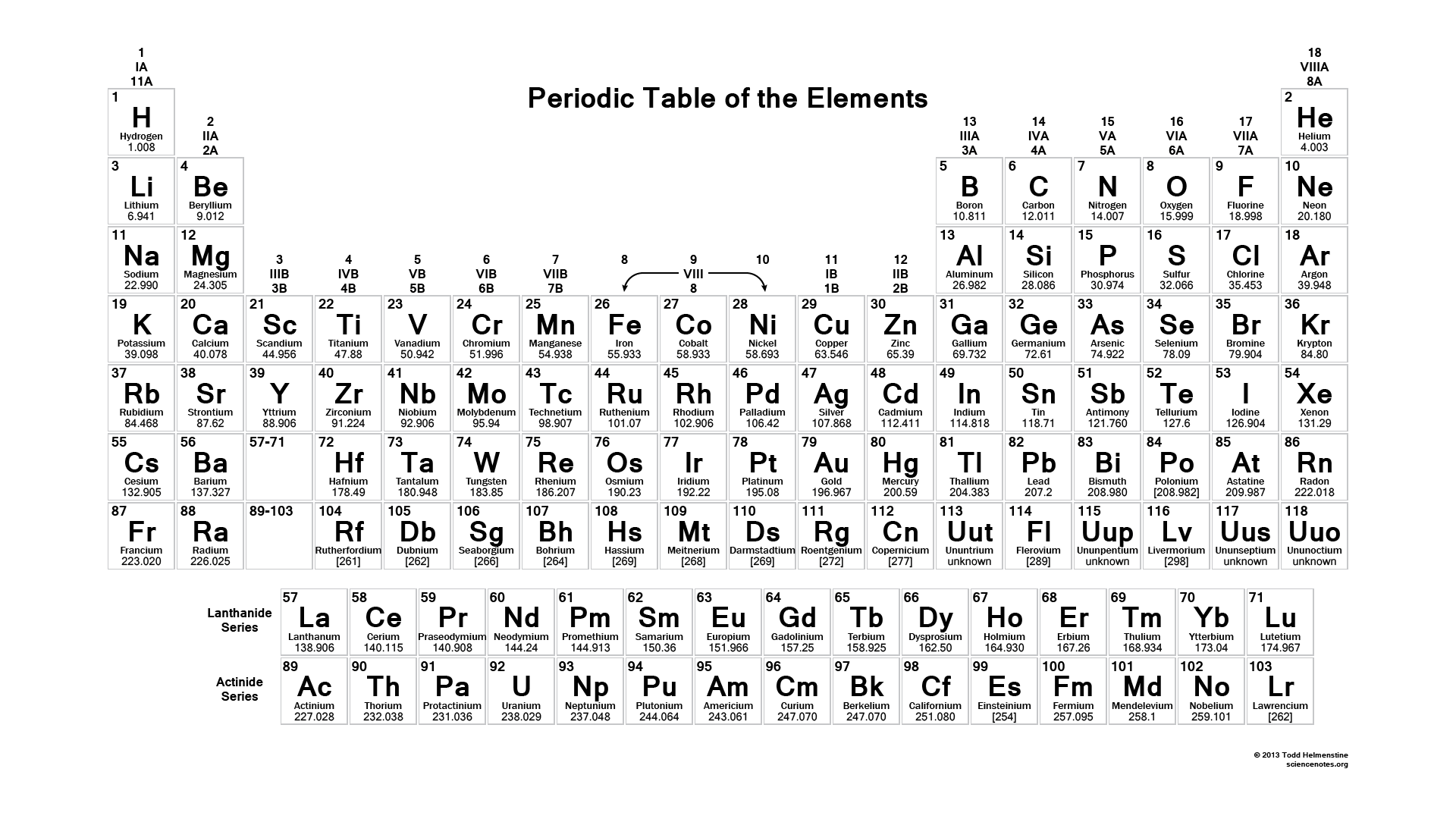 Memorize the first 54 elements (name & symbol) + Au, Hg, Pb, W, U, Ba